Цель игры: привитие любви к природе, воспитание бережного отношения, развитие коллективных навыков в игре, развитие творческих способностей учащихся в процессе игры, развитие воображения, кругозора, воспитание доброжелательности друг к другу. Атрибуты:  картинки животных: зверей и птиц; картинки растений; муляжи ягод, грибов, овощей и фруктов.Ход игры:Учитель: Лес - это сказочный мир доброго царя Берендея. Присмотритесь и прислушайтесь... он полон загадок и тайн. В лесу нашли приют звери и птицы, ящерицы и лягушки, жуки и бабочки. А сколько в нем разнообразных ягод и грибов! Крупные и мелкие цветы смотрят на нас из травы. Они приглашают всех полюбоваться, порадоваться красоте, вдохнуть чистый и добрый лесной воздух. Чтобы понять, как живет лес, нужно разбираться в многообразии растительного мира, хорошо знать повадки его обитателей. Вижу вам не терпится поделиться своими знаниями о лесе. Хорошо, проведем турнир знатоков природы. В нем будут участвовать две команды.(Команды создаются при подготовке к игре. Игроки придумывают заранее название, эмблему своей команды. Коллективная работа перед соревнованиями очень важна: дети почувствуют поддержку друг друга.)Знакомство с командами.Игроки демонстрируют эмблемы, название своих команд, а также объясняют свой выбор. Конкурс оценивается по 3-балльной системе. Жюри объявляет оценки. Учитель приглашает к следующему конкурсу."Разминка".1.Какую птицу называют лесным барабанщиком? (Дятла) 2.Какие грибы растут на пнях? (Опята) 3.Что ест зимой жаба? (Ничего, она спит) 4.Кто трижды поменяет свое обличье, прежде чем стать взрослым? (Насекомое: из яйца гусеница, куколка, бабочка) 5.Куда зайцу бежать удобнее: с горы или в гору? (В гору: у него задние ноги длиннее) 6.Какой лесной обитатель сушит на деревьях грибы? (Белка) "О страшных, храбрых и не очень". (Ответы оцениваются по пятибалльной системе)а) "Гнездо, которое строит зверек, называется гайно. Сначала зверек сплетает из толстых веток и прутьев основание гнезда, затем делает стены, а сверху - крышу. Дома у зверька тепло и чисто. Внутри свое жилище хозяйка выстилает мхом-лишайником, сухими травинками, листьями и шерстью. В таком гнезде обычно один или два входа, которые в сильные морозы хозяйка затыкает легким лишайником". 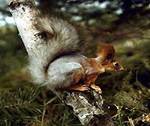 Если дети берут подсказку, то из баллов, полученных за ответ, вычитают один балл. Подсказка: зимой этот зверек серый, летом - рыжий. На кончиках ушей - длинные кисточки, пушистый хвост красиво выгнут за спиной. Ответ: белка.б) Французский натуралист Жорж Луи Бюффон так охарактеризовал этих животных: "Мерзкий лик, дикий вид, устрашающий голос, невыносимый запах, коварный нрав". 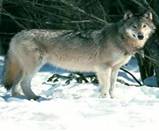 Подсказка: этих зверей называют санитарами леса. Ответ: волки.в) "Это удивительный зверек. Слух у него более тонкий, чем у кошек и собак. Обоняние необыкновенное - зверек чувствует жука или личинку в земле на глубине нескольких метров. А вот зрение у него слабое. Ест он очень много. Обычно за ночь съедает столько, сколько весит сам. Ест все: ягоды, семена растений, червей, мышей, насекомых и даже змей". 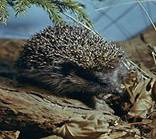 Подсказка: он хоть и маленький, но не боится хищников, у него есть защита от них. Ответ: еж. г) "У этого зверя два основных способа защиты от врагов: маскировка и ноги. Прыгает и бегает он очень быстро и легко - так легко, что даже в сугробы не проваливается. Он не просто убегает от опасности, он выбирает самый короткий путь к спасению. Но случается, что не помогают ни хитрость, ни быстрота, тогда он падает на спину и обороняется сильными задними ногами". 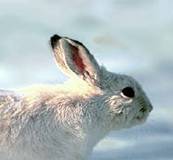 Подсказка: его считают большим трусишкой. Ответ: заяц.д) "Это самый хитрый и осторожный зверь. Он умеет прекрасно маскироваться, у него острые зрение, слух, обоняние. А как он танцует! Поднимается на задние лапы и ходит в таком положении мелкими шажками. У людей этот танец получил название "фокстрот" (англ. foxtrot букв. лисий шаг). Питается зверь насекомыми, грызунами, птицами, иногда и животными: ежами, зайцами". 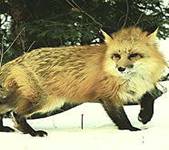 Подсказка: убегать от преследователей помогает рыжий, пушистый хвост (заметает следы). Ответ: лиса. е) "Этот зверь очень подвижный и ловкий: может быстро бегать, делать большие прыжки, влезать на деревья и плавать. В гору бежит быстрее, чем по равнине. По лесу шагает осторожно, старается не шуметь, ноги ставит немного вовнутрь". 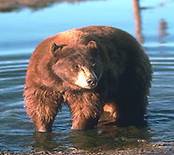 Подсказка: его считают неуклюжим сладкоежкой. Ответ: медведь.Конкурс капитанов "Съедобное - несъедобное".	Учитель: Посмотрите на рисунки и выберите, какие из этих ягод съедобные, а какие несъедобные. 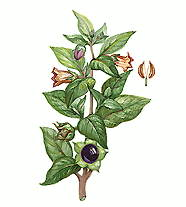 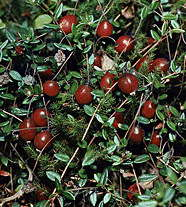 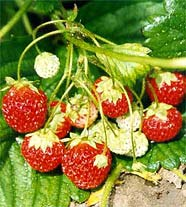 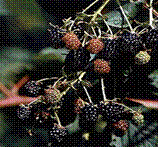 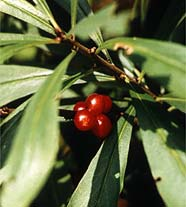 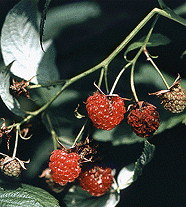 Ответ: съедобные: земляника, костяника, малина, ежевика; несъедобные: волчье лыко, вороний глаз.Учитель: Выберите съедобные и несъедобные грибы: поганка, шампиньон, опенок, лисичка, сыроежка, рыжик, дунька.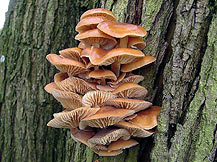 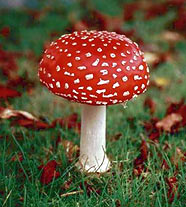 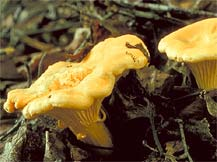 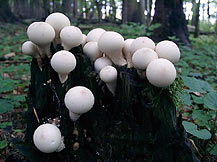 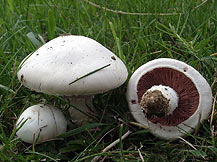 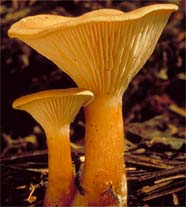 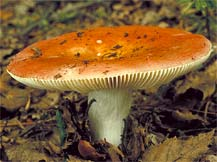 Ответ: несъедобна поганка, остальные пригодны в пищу.( Жюри оценивает итоги конкурса капитанов.)«ЗНАТОКИ РАСТЕНИЙ и ЖИВОТНЫХ»1. Не всегда в лесу найдешь - Пойдем гулять и встретим. Стоит колючая, как еж, Зимою в платье летнем. (ель). 2. Какую траву и слепой знает? (крапива). 3. Бусы красные висят, Из кустов на нас глядят. Очень любят бусы эти Дети, птицы и медведи. (малина) 4. Бегает среди камней, Не угонишься за ней. Ухватил за хвост, но - ах! - Удрала, а хвост в руках. (ящерица). 5. "Спинка в веснушках. Ах, как неловко!"- И покраснела... . (божья коровка). 6. С цветочка - на травинку, С листочка - на былинку, Отталкиваясь ножками, Летает над дорожками. (кузнечик). 7. Белые пятна на шапочке красной, - Он для людей чрезвычайно опасный, Здесь ни к чему нам сомненья и спор- Это же гриб, а точней ... (мухомор). 8. На поляне под сосной Много ягоды лесной,- Ты под листик загляни-ка,- Да ведь это ... (земляника). 9. На спинке у него иголки, Он - добрый, даром что колючий. Подумай, и ответ найдешь: Колючий шарик - это ... (еж). 10. Хоть она из породы кошачьих, Но играть с нею надо иначе. Ей не скажешь уже: "Киска брысь!" Ведь она - своенравная ... (рысь). 11. Питаются рябиной горькой, А как красивы, посмотри! - Все красногруды, словно зорьки! Узнали птицу? (снегири). 12. Пролетая над тобою, Он гудит под стать гобою: Вот он важно сел на хмель... Догадался? Это ... (шмель). 13. Летом рыжие они, В стужу - серебристые. Есть чудесные у них Хвостики пушистые. Быстрые, как стрелочки, - Ну, конечно... (белочки). 14. У кого на ноге ухо? (у кузнечика). 15. Что такое "зеленые заячьи уши?" (ландыш). 16. Соком какого лекарственного растения сводят бородавки? (чистотела). Игра: "Рыбалка"    
Играющие (рыбы) становятся по кругу на расстоянии вытянутой руки.
Ведущий (рыбак) находится в центре круга. Он вращает по кругу шнур, к концу которого привязан маленький мешочек с песком (удочка)
Играющие внимательно следят  за мешочком и при его приближении подпрыгивают на месте, чтобы мешочек не коснулся их ног, тот кого веревка или мешочек заденет по ногам, считается проигравшим.
Конкурс: "Аукцион блюд"
Ведущий: 
Лес - бесценная кладовая! Какие вкусные и питательные блюда можно приготовить из лесных даров: ягод, грибов, орехов? А сейчас аукцион блюд. Команды поочередно называют блюда, приготовленные из лесных даров. Кто называет блюдо последним, тот побеждает. (Варенье из ягод, икра грибная, суп из грибов, пироги с орехами, повидлом из ягод и т.д.) « Собери пазлы.»На столе разложены части разных животных (пазлы). Необходимо из предложенных частей собрать животное и назвать его. Каждый игрок берёт одну часть и, принеся её к своей команде, “достраивает” животное. Побеждает команда, которая быстрее и правильнее выполнит задание.ИТОГВедущая: Молодцы, знатоки природы. А пока жюри подсчитывает баллы, я объявляю музыкальную паузу. (Подведение итога игры, награждение детей).Ведущая: Всех вас поздравляю! И в заключении хочу сказать, чтобы помнили все – и взрослые и дети: Любите природу, потому что, это наша с вами родная земля, на которой мы с вами родились, живём и будем жить. Так давайте же мы, все вместе, будем к ней относиться бережней и добрей.                                                       Литература:1. Интернет-ресурсы2. Анашина Н. Ю., Галева Р. А., Мельченко И. В. Интеллектуальные праздники, викторины, дни знаний в школе. – Ростов н/Д: «Феникс», 2004.3. Безруков А. М. Занимательная география. М.: Дрофа, 2006.4. Занимательное азбуковедение: Кн. для родителей, учителей и милых детей / Авт.-сост. Волина В.В. –М.: Просвещение, 1994. -400 с.5. Плешаков А.А. Великан на поляне, или Первые уроки экологической этики: пособие для учащихся. -М.: Просвещение, 2010. -160 с.6. Плешаков А.А.Зелёные страницы: кн. для учащихся. -М.: Просвещение, 2010. -223 с.